ASSUNTO: SOLICITO AO SR. PREFEITO MUNICIPAL CARLOS NELSON BUENO ATRAVÉS DA SECRETARIA COMPETENTE, MANUTENÇÃO NO PAVIMENTO ASFÁLTICO DA ALBERTINHO LEITE, LOCALIZADA NO BAIRRO PARQUE DA IMPRENSA.  DESPACHO     SALA DAS SESSÕES____/____/_____PRESIDENTE DA MESAINDICAÇÃO Nº DE 2020SENHOR PRESIDENTE,SENHORES VEREADORES E VEREADORAS.Senhor Presidente, Apresento a V.Exa., nos termos do Art. 160 do Regimento Interno, a presente Indicação, a ser encaminhada ao Senhor Prefeito Municipal Carlos Nelson Bueno, juntamente com a Secretaria competente, manutenção no pavimento asfáltico da Rua Albertinho Leite, localizada no Bairro Parque da Imprensa. Conforme foto em anexo a rua apresenta grandes buracos que podem trazer riscos e prejuízos aos usuários da via. Sala das Sessões “Vereador Santo Rótolli”, em 24 de agosto de 2020.Vereador Eng. Agrônomo Jorge Setoguchi 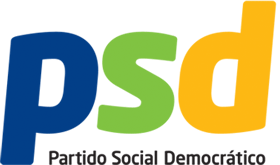 